    　　　　やまなし心のバリアフリー宣言事業所☆ この企業・事業所へのお問い合わせ先 　 ホームページ　 －（登録なし）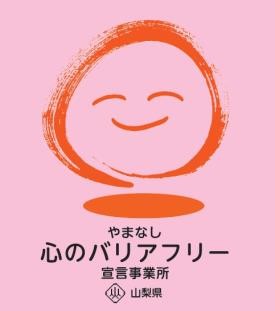 所在地   南都留郡富士河口湖町小立４８３７担当部署　 －（登録なし）担当者   －（登録なし）電話番号   ０５５５－７２－６８７７ＦＡＸ番号   ０５５５－７２－６８７６事業所名 富士急バス株式会社宣言内容 ◇　社員として、障害者を優先して雇用する取組を進めます。主な取組 障害者雇用人数：計２名